CONSULTATIONS D’IMAGERIE MEDICALE (Radio-Échographie-Scanner)Docteur MALLINGERDocteur MARSONDu Lundi au Vendredi de 8h à 18hRDV au 05.65.43.74.25Ou 05.65.43.71.21CONSULTATIONS POUR BILANS SANGUINS ET PANSEMENTSDu Lundi au Vendredi de 7h à 7h30Sur RDV au 05.65.43.71.32CONSULTATIONS DE CARDIOLOGIE Docteur HASSANI, Docteur AHMADDocteur CHERIEFDocteur HEZILIDocteur MAAMRIDocteur M’BARKIDocteur RAMOUMDocteur TABABIRDV au 05.65.43.71.12CONSULTATIONS DE NEPHROLOGIEDocteur KHALFALLAHLe vendredi de 9h30 à 12h et de 14h à 16h00RDV au 05.65.43.71.64CONSULTATIONS MALADIES INFECTIEUSES ET TROPICALESDocteur GUERINLe Jeudi de 14h00 à 16h30 : RDV au 05.65.55.22.80CONSULTATIONS PLAIES ET CICATRISATIONDocteur GUERINLe Jeudi de 9h30 à 12h00 : RDV au 05.65.43.71.12CENTRE DE DEPISTAGE ET PREVENTION SEXUELLE (CEGIDD)Docteur GUERINLe Jeudi après-midi de 14h à 16h : Sans RV au 05.65.55.22.80CENTRE DE VACCINATION Docteur GUERINLe Jeudi après-midi de 14h à 16h : Sur RV au 05.65.55.22.80EQUIPE DE LIAISON ADDICTOLOGIELe Mardi après-midi de 14h à 16h : Sur RV au 05.65.55.22.80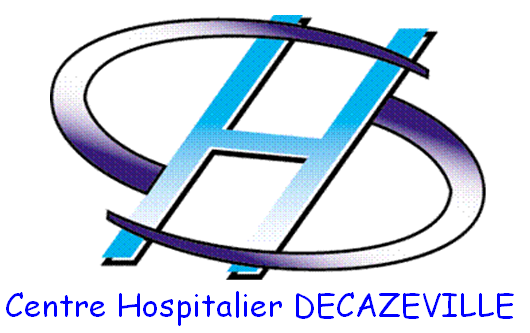 CONSULTATIONS EXTERNES CENTRE HOSPITALIER DE DECAZEVILLE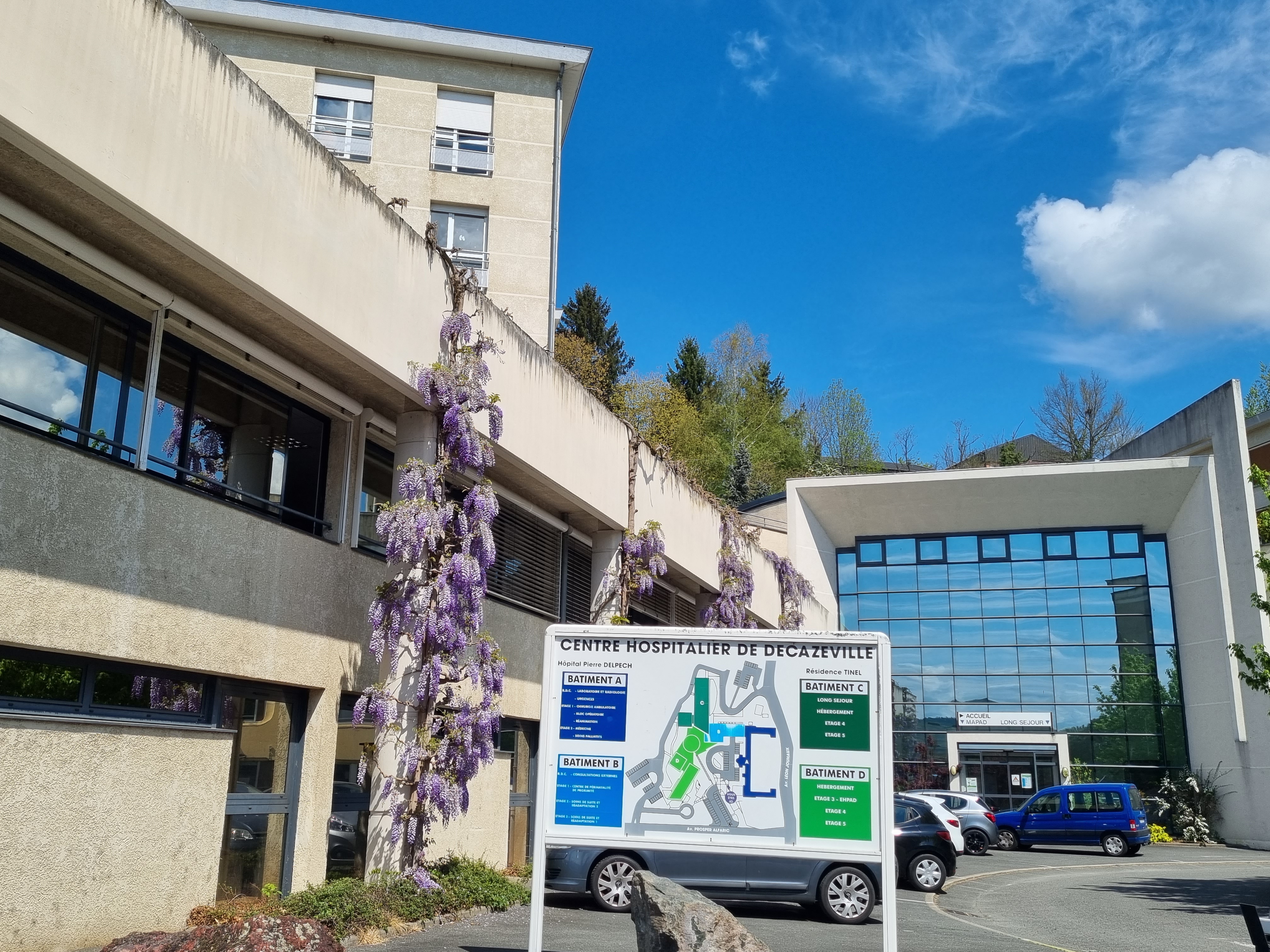 Mise à jour janvier 2024CONSULTATIONS D’ENDOCRINOLOGIE ET METABOLISMEDocteur KACIMLe 1er Mercredi du mois de 9h à 16h30RDV au 05.65.43.71.64CONSULTATIONS PRIVEES DE CARDIOLOGIE (Épreuves d’effort)Docteur ANDRIEULe Jeudi de 9h à 11h : RDV au cabinet 05.65.43.22.39CONSULTATIONS DE NEUROLOGIEDocteur LEFEBVRELe Mercredi de 8h30 à 12h : RDV au 05.65.43.71.64CONSULTATIONS D’UROLOGIEDocteur CRENNLe Vendredi de 8h30 à 12h30 et de 13h30 à 16h30RDV au 05.65.43.71.16CONSULTATIONS DE GERIATRIESDocteur KAYA-VAURSur RDV au 05.65.43.71.24CONSULTATIONS D’ANGIOLOGIE(Echodoppler)Docteur FAWAZLe Lundi de 9h00 à 12h00 et de 13h30 à 17h00RDV au 05.65.43.71.14CONSULTATIONS D’ANESTHESIESur RDV au 05.65.43.71.14 ou 05.65.43.71.16CONSULTATIONS CHIRURGIE VASCULAIREDocteur NICOLASLe Vendredi jusqu’à 12h30 : RDV au 05.65.43.71.14CONSULTATIONS CHIRURGIE VISCERALEDocteur GRESLe Mardi de 13h30 à 16h : RDV au 05.65.43.71.16CONSULTATIONS CHIRURGIE ORTHOPEDIQUEDocteur DUGUE-BOYERLe Mardi de 9h à 11h : RDV au 05.65.43.71.14Docteur HSAYRILe Vendredi de 9h30 à 12h30 et de 13h30 à 15hRDV au 05.65.43.71.14Docteur NEIFARLe vendredi de 9h30 à 12h30 et de 13h30 à 15h00RDV au 05.65.43.71.14Docteur TOULEMONDE/Docteur GRIGORASLe Mercredi de 9h30 à 12h30 et de 13h30 à 15h30RDV au 05.65.43.71.14CONSULTATIONS GASTRO ENTEROLOGIEDocteur DELONCA Le Jeudi de 13h30 à 16h et MercrediRDV au 05.65.43.71.14 ou 05.65.43.71.16CONSULTATIONS MEDECINE INTERNE CONSULTATIONS HEMATOLOGIEDocteur BRUNLe Jeudi de 9h15 à 15h : RDV au 05.65.43.71.12CENTRE PERINATAL DE PROXIMITECONSULTATIONS GYNECOLOGIQUESDocteur MAYEURLe Mercredi de 9h00 à 12h30 et de 14h à 16hLe Vendredi de 9h00 à 12h30Docteur FADÉLe jeudi de 9h00 à 16h30RDV au 05.65.43.71.17CONSULTATIONS SAGES FEMMESMadame SZYMANSKIMadame WITTMERLe Lundi au Vendredi de 8h30 à 12h30 et de 13h30 à 17hSur rendez-vous : 05.65.43.71.17CONSULTATIONS CENTRE DE SANTE SEXUELLE Madame SZYMANSKIMadame WITTMERLe Mercredi de 13h30 à 17hSur RDV au 05.65.43.71.17CONSULTATIONS PEDIATRIQUESDocteur YORGOVALe Mardi de 9h à 12h30 et de 13h30 à 16h30RDV au 05.65.43.71.17CONSULTATIONS PEDIATRIQUES SPECIALISEESDocteur CAURIERDocteur CHOMETONDocteur GERAUD Docteur MOKTEFIDocteur PICARDDocteur SEIDL Docteur SICHILe jeudi de 9h à 12h30 et de 13h30 à 16h30RDV au 05.65.43.71.17